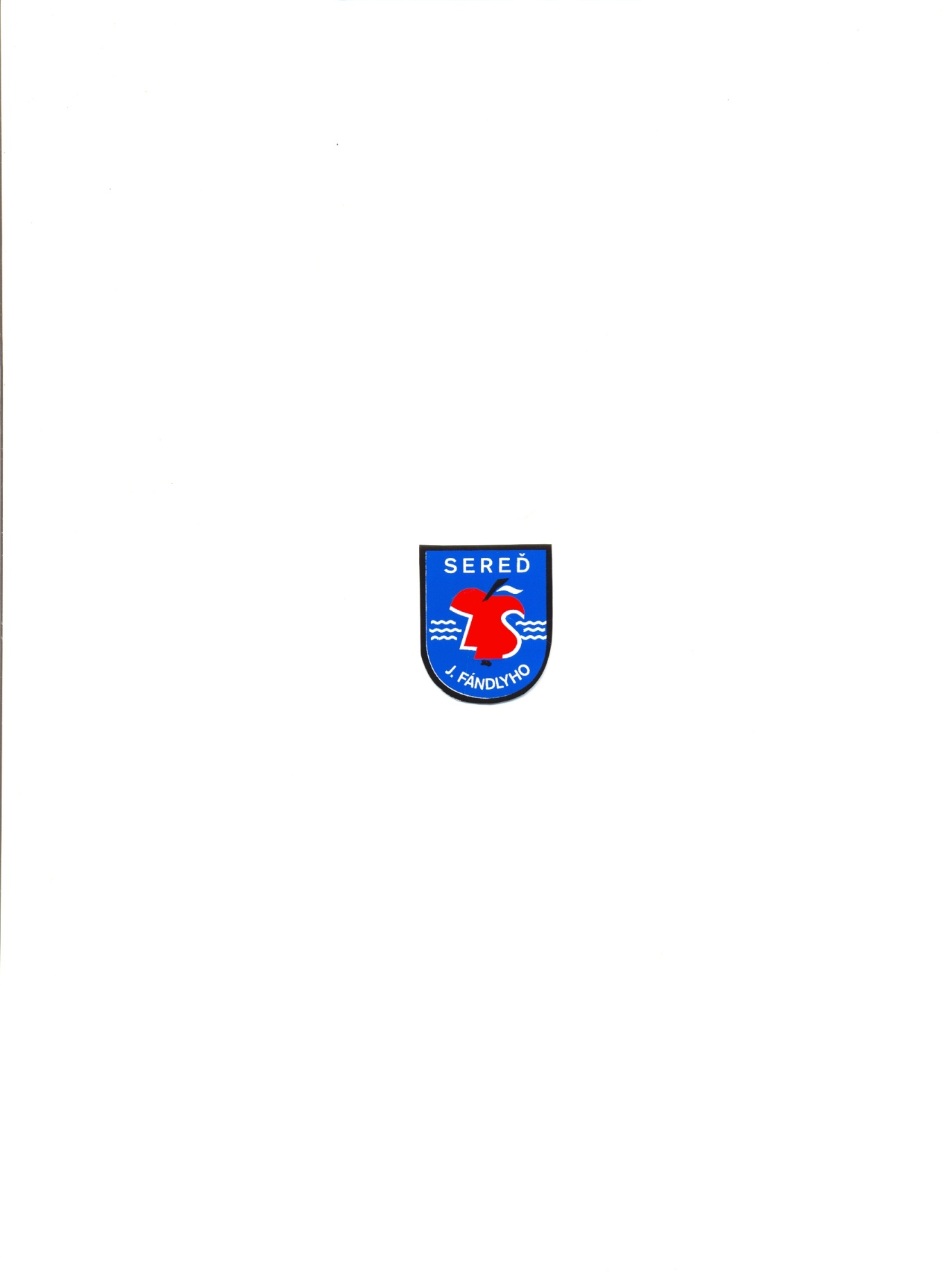 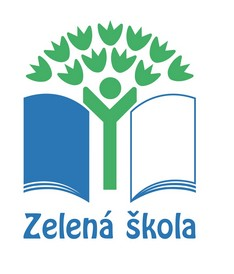 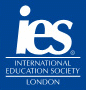 ZÁKLADNÁ ŠKOLA JURAJA FÁNDLYHO V SEREDIFándlyho ul. 763/7A, 926 01 SereďINFORMOVANÝ SÚHLAS ZÁKONNÉHO ZÁSTUPCU ŽIAKAVážený pán ( pani )Podľa § 2 písm. y) a § 30 ods. 7 zákona č. 245/2008 Z.z. o výchove a vzdelávaní (školský zákon) a o zmene a doplnení niektorých zákonov v znení neskorších predpisov v spojení s § 7 vyhlášky MŠ SR č. 320/2008 Z.z. o základnej škole v znení neskorších predpisov Vás informujeme o tom, že Váš(a) syn (dcéra) sa počas školského roku ............................................. bude zúčastňovať hromadných školských akcií organizovaných našou školou. Konkrétne údaje o jednotlivých školských akciách Vám budú oznámené prostredníctvom žiackej knižky.V Seredi dňa  ......................................                                                                                                  Mgr. Renáta Šidlíková v.r.                                                                                           riaditeľka ZŠ Juraja Fándlyho v SerediVyjadrenie zákonného zástupcu žiakaSvojim podpisom potvrdzujem, že som bol(a) informovaný(á) o tom, že môj syn/dcéra sa bude zúčastňovať hromadných školských akcií organizovaných školou počas školského roku ...................................... , riadne poučený o dôsledkoch môjho súhlasu vrátane môjho záväzku uhradiť riadne a včas náklady spojené s týmito akciami, ak sa ich nižšie uvedený(á) žiak/žiačka zúčastní.S tým, aby sa týchto akcií zúčastňoval(a)                    žiak (žiačka) meno a priezvisko:  ____________________________________                                            dátum narodenia: ____________________________________                                                             bytom: ____________________________________                                                              trieda: __________súhlasím / nesúhlasím.V............................................. dňa.......................................Meno a priezvisko zákonného zástupcu žiaka ....................................................................Podpis zákonného zástupcu žiaka........................................................................................